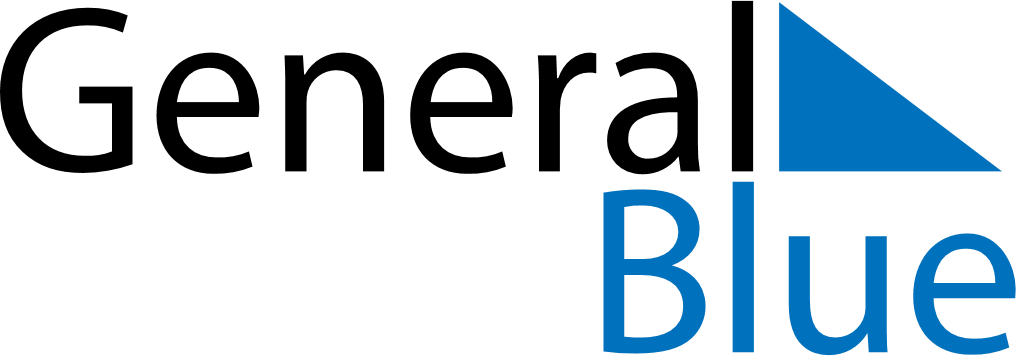 March 2024March 2024March 2024March 2024March 2024March 2024March 2024Nesoddtangen, Viken, NorwayNesoddtangen, Viken, NorwayNesoddtangen, Viken, NorwayNesoddtangen, Viken, NorwayNesoddtangen, Viken, NorwayNesoddtangen, Viken, NorwayNesoddtangen, Viken, NorwaySundayMondayMondayTuesdayWednesdayThursdayFridaySaturday12Sunrise: 7:15 AMSunset: 5:44 PMDaylight: 10 hours and 29 minutes.Sunrise: 7:12 AMSunset: 5:46 PMDaylight: 10 hours and 34 minutes.34456789Sunrise: 7:09 AMSunset: 5:49 PMDaylight: 10 hours and 39 minutes.Sunrise: 7:06 AMSunset: 5:51 PMDaylight: 10 hours and 45 minutes.Sunrise: 7:06 AMSunset: 5:51 PMDaylight: 10 hours and 45 minutes.Sunrise: 7:03 AMSunset: 5:54 PMDaylight: 10 hours and 50 minutes.Sunrise: 7:00 AMSunset: 5:56 PMDaylight: 10 hours and 56 minutes.Sunrise: 6:57 AMSunset: 5:59 PMDaylight: 11 hours and 1 minute.Sunrise: 6:54 AMSunset: 6:01 PMDaylight: 11 hours and 7 minutes.Sunrise: 6:51 AMSunset: 6:04 PMDaylight: 11 hours and 12 minutes.1011111213141516Sunrise: 6:48 AMSunset: 6:06 PMDaylight: 11 hours and 18 minutes.Sunrise: 6:45 AMSunset: 6:09 PMDaylight: 11 hours and 23 minutes.Sunrise: 6:45 AMSunset: 6:09 PMDaylight: 11 hours and 23 minutes.Sunrise: 6:42 AMSunset: 6:11 PMDaylight: 11 hours and 28 minutes.Sunrise: 6:39 AMSunset: 6:14 PMDaylight: 11 hours and 34 minutes.Sunrise: 6:36 AMSunset: 6:16 PMDaylight: 11 hours and 39 minutes.Sunrise: 6:33 AMSunset: 6:18 PMDaylight: 11 hours and 45 minutes.Sunrise: 6:30 AMSunset: 6:21 PMDaylight: 11 hours and 50 minutes.1718181920212223Sunrise: 6:27 AMSunset: 6:23 PMDaylight: 11 hours and 56 minutes.Sunrise: 6:24 AMSunset: 6:26 PMDaylight: 12 hours and 1 minute.Sunrise: 6:24 AMSunset: 6:26 PMDaylight: 12 hours and 1 minute.Sunrise: 6:21 AMSunset: 6:28 PMDaylight: 12 hours and 7 minutes.Sunrise: 6:18 AMSunset: 6:31 PMDaylight: 12 hours and 12 minutes.Sunrise: 6:15 AMSunset: 6:33 PMDaylight: 12 hours and 18 minutes.Sunrise: 6:12 AMSunset: 6:35 PMDaylight: 12 hours and 23 minutes.Sunrise: 6:09 AMSunset: 6:38 PMDaylight: 12 hours and 28 minutes.2425252627282930Sunrise: 6:06 AMSunset: 6:40 PMDaylight: 12 hours and 34 minutes.Sunrise: 6:03 AMSunset: 6:43 PMDaylight: 12 hours and 39 minutes.Sunrise: 6:03 AMSunset: 6:43 PMDaylight: 12 hours and 39 minutes.Sunrise: 6:00 AMSunset: 6:45 PMDaylight: 12 hours and 45 minutes.Sunrise: 5:57 AMSunset: 6:48 PMDaylight: 12 hours and 50 minutes.Sunrise: 5:54 AMSunset: 6:50 PMDaylight: 12 hours and 56 minutes.Sunrise: 5:51 AMSunset: 6:52 PMDaylight: 13 hours and 1 minute.Sunrise: 5:48 AMSunset: 6:55 PMDaylight: 13 hours and 7 minutes.31Sunrise: 6:45 AMSunset: 7:57 PMDaylight: 13 hours and 12 minutes.